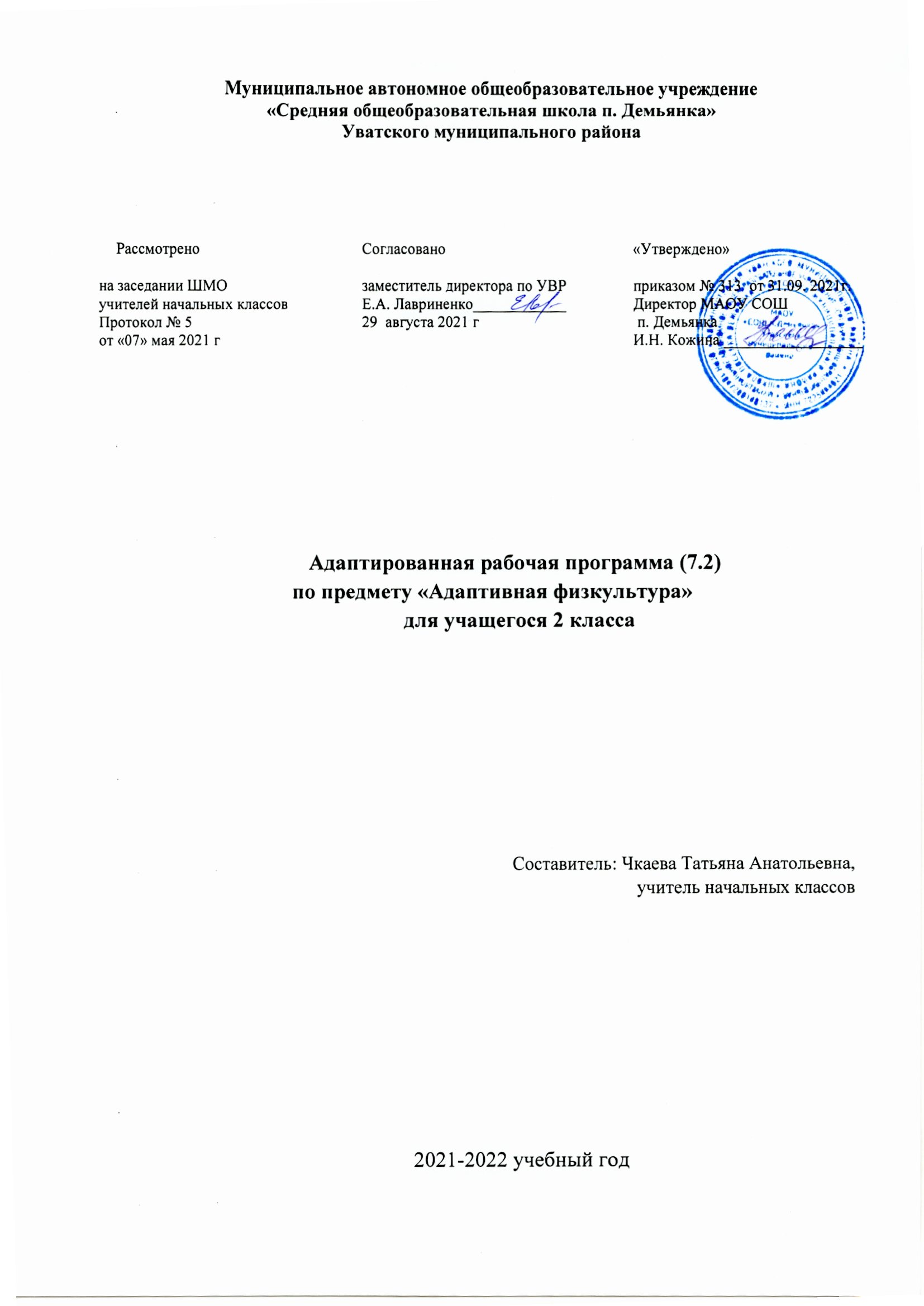       Адаптированная рабочая программа по учебному предмету «Физическая культура» (Адаптивная физическая культура) для обучающихся с умственной отсталостью (интеллектуальными нарушениями) (вариант 1) составлена на основе примерной программы начального общего образования по физическому воспитанию под редакцией В.В. Воронковой. Нормативно-правовую базу разработки адаптированной рабочей программы учебного предмета «Физическая культура» (Адаптивная физическая культура) (2 класс) составляют: ˗ Федерального закона от 29 декабря 2012 года №273-ФЗ «Об образовании в Российской Федерации»; ˗ Федерального государственного образовательного стандарта образования обучающихся с умственной отсталостью (интеллектуальными нарушениями) (Приказ Министерства образования и науки Российской Федерации от 19.12.2014г. № 1599); ˗ Адаптированной основной общеобразовательной программы образования обучающихся с задержкой психического развития  (вариант 7.2) МОУ «СОШ п.Демьянка» УМРФизическое воспитание рассматривается и реализуется комплексно и находится в тесной связи с умственным, нравственным, эстетическим, трудовым обучением. Задачи физического воспитания: ˗ коррекция и компенсация нарушений физического развития; ˗ развитие двигательных возможностей в ходе обучения; ˗ формирование, развитие и совершенствование двигательных умений и навыков; ˗ развитие у обучающихся основных физических качеств, привитие устойчивого отношения к занятиям по физкультуре; ˗ укрепление здоровья, содействие нормальному физическому развитию. Цели: сообщать знания по физической культуре, формировать двигательные навыки и умения, содействовать коррекции недостатков физического развития и моторики обучающихся, а также их воспитанию. Задачи предмета: ˗ преодолевать нарушения физического развития и моторики, пространственной организации движений; укреплять и развивать сердечно-сосудистую и дыхательную системы, опорно-двигательный аппарата; ˗ содействовать формированию у обучающихся правильной осанки; ˗ готовить обучающихся к выполнению легкоатлетических и гимнастических упражнений и играм; ˗ учить основным видам двигательных действий и выполнению их в различных по сложности условиях, развивать необходимые для этого двигательные качества;˗ воспитывать нравственные качества, волю, дисциплинированность, организованность и самостоятельность; Реализация этих задач осуществляется на основе оздоровительной и коррекционно-воспитательной направленности каждого урока. Основополагающие принципы: ˗ учет индивидуальных особенностей каждого обучающегося (морфофункциональное развитие, состояние сохранных функций, медицинские противопоказания, состояние двигательных функций и координационных способностей, уровень физической подготовленности, способность к обучению движениям, отношение к занятиям физическими упражнениями: интересы, мотивы); ˗ адекватность средств, методов и методических приемов обучения двигательным действиям, развитие физических качеств, коррекция психомоторных нарушений и физической подготовки, оптимизация нагрузки, сообщение новых знаний; ˗ эмоциональность занятий (музыка, игровые методы, нетрадиционное оборудование и пр.); ˗ создание условий для реального выполнения заданий, оказание помощи, обеспечение безопасности; ˗ поощрение, одобрение, похвала за малейшие успехи; ˗ контроль за динамикой результатов учебно-познавательной деятельности и функциональным состоянием занимающихся. К психологическим принципам относятся: ˗ создание комфортного психологического климата на уроках (позитивный настрой, положительная мотивация, поддержание эмоций и ощущений радости, бодрости, оптимизма, комфорта), влияющего на проявление и развитие своего «Я»; ˗ сплоченность группы (постановка общей цели, объединение общими интересами, взаимопомощь, взаимопонимание, симпатия, эмпатия, ролевые функции); ˗ стиль общения (равный статус, доброжелательность, доверие, авторитет и личный пример учителя, его открытость, выраженное внимание к каждому обучающемуся); ˗ примирительные акты в случае конфликтов (исключение ощущений дискомфорта, неуверенности, агрессии, враждебности, гнева, которые могут наступить вследствие неустойчивого психического самочувствия, перенапряжения, боли, неудачи, вербальных или невербальных разногласий, эмоционального неудовлетворения, отсутствия внимания и др.), концентрация внимания обучающихся на положительном, позитивном, переориентировка внимания на саморегуляцию, самоконтроль, установление равновесия между внешними влияниями, внутренним состоянием и формами поведения. На уроках физического воспитания учитываются особые потребности ребенка; причины, вызвавшие умственную отсталость; уровень развития двигательных возможностей; характер двигательных нарушений. Основные направления коррекционно-развивающей работы 1. Коррекция отдельных сторон психической деятельности: - развитие зрительного восприятия и узнавания; - развитие зрительной памяти и внимания; - развитие пространственных представлений ориентации; - развитие слухового внимания и памяти. 2. Развитие основных мыслительных операций: - навыков соотносительного анализа; - навыков группировки и классификации; - умения работать по словесной и письменной инструкции, алгоритму; - умения планировать деятельность; - развитие комбинаторных способностей. 3. Развитие различных видов мышления: - развитие наглядно-образного мышления; - развитие словесно-логического мышления (умение видеть и устанавливать логические связи между предметами, явлениями и событиями). 4. Коррекция нарушений в развитии эмоционально-личностной сферы 5. Развитие речи, овладение техникой речи. 6. Расширение представлений об окружающем мире и обогащение словаря. 7. Коррекция индивидуальных пробелов в знаниях. В процессе реализации образовательной программы по литературному чтению решаются коррекционно-развивающие задачи: ˗ коррекция и развитие памяти (кратковременной, долговременной); ˗ коррекция и развитие зрительного восприятия; ˗ развитие слухового восприятия; ˗ коррекция и развитие мыслительной деятельности (операций анализа и синтеза, выявления главной мысли, установление логических и причинно-следственных связей, планирующая функция мышления); ˗ коррекция и развитие личностных качеств обучающихся, эмоционально-волевой сферы (навыков самоконтроля, усидчивости и выдержки). Личностные и предметные результаты освоения учебного предмета Обучающиеся должны знать и уметь: ˗ знать правила поведения в спортивном зале, на спортивной площадке; ˗ знать понятие о правильной осанке, ходьбе, беге, метании, прыжках; ˗ выполнять построение в колонну по одному, равнение в затылок; ˗ выполнять построение в одну шеренгу, равнение по разметке; ˗ выполнять перестроение из одной шеренги в круг, взявшись за руки; ˗ выполнять размыкание на вытянутые руки в шеренге, в колонне; ˗ выполнять повороты по ориентирам; ˗ выполнять команды: «Встать!», «Сесть!», «Пошли!», «Побежали!», «Остановились!»; ˗ выполнять комплексы общеразвивающих и корригирующих упражнений с предметами и без предметов; ˗ выполнять группировку лежа на спине и стоя на коленях; ˗ выполнять упражнения в равновесии (ходьба по коридору, стойка на носках); ˗ ходить по заданным направлениям с сохранением правильной осанки, на носках, на пятках, на внутренней и внешней стороне стопы, чередуя ходьбу с бегом до 30м; ˗ медленно бегать с сохранением осанки, в колонне за учителем с изменением направлений; ˗ выполнять броски и ловлю мячей; ˗ выполнять метание малого мяча с места правой и левой рукой; ˗ выполнять прыжок в длину с места в ориентир; ˗ выполнять специальные и коррекционные упражнения, направленные на формирование правильной осанки, профилактику нарушения зрения, развитие систем дыхания и кровообращения, на развитие физических качеств (силы, быстроты, выносливости, гибкости, координации); ˗ выполнять упражнения общей физической направленности на развитие физических качеств (силы, быстроты, выносливости, координации, гибкости). В целях контроля в 1 классе проводится два раза в год (в сентябре и мае) учет двигательных возможностей и подготовленности обучающихся: выполнение основной стойки, построение в колонну по одному, равнение в затылок; ходьба в заданном направлении в медленном темпе, медленный бег с сохранением осанки; ходьба по коридору шириной 20см; правильный захват мяча, своевременное освобождение (выпуск) его. Главными требованиями при оценивании умений и навыков является создание благоприятных условий для выполнения изучаемых упражнений и их качественное выполнение: ˗ как обучающийся овладел основами двигательных навыков; ˗ как проявил себя при выполнении, старался ли достичь желаемого результата; ˗ как понимает и объясняет разучиваемое упражнение; ˗ как пользуется предлагаемой помощью и улучшается ли при этом качество ˗ выполнения; ˗ как понимает объяснение учителя, спортивную терминологию; ˗ как относится к урокам; ˗ каков его внешний вид; ˗ соблюдает ли дисциплину. ˗ Содержание учебного предмета Основы знаний. Правила поведения в физкультурном зале, на спортивной площадке. Подготовка спортивной формы к занятиям, переодевание. Названия снарядов и гимнастических элементов, понятие о правильной осанке, ходьбе, беге, метании, прыжках. Значение утреней гимнастики. Правила безопасности при занятиях физическими упражнениями. Гимнастика Строевые упражнения. Построение в колонну, шеренгу по инструкции учителя. Повороты на месте (направо, налево) под счет. Перестроение из колонны по одному в колонну по три через середину зала в движении с поворотом. Выполнение команд: «Шире шаг!», «Реже шаг!». Общеразвивающие упражнения без предметов. Основные положения и движения рук, ног, туловища, головы, выполняемые на месте и в движении. Сочетание движений ног, туловища с одноименными и разноименными движениями рук. Дыхательные упражнения и упражнения для формирования правильной осанки. Простые комплексы общеразвивающих и корригирующих упражнений. Общеразвивающие и корригирующие упражнения с предметами. Комплексы упражнений с гимнастическими палками, флажками, малыми обручами, большими и малыми мячами. Комплексы упражнений со скакалками. Комплексы с набивными мячами. Элементы акробатических упражнений. Перекаты в группировке. Из положения лежа на спине «мостик». 2-3 кувырка вперед (строго индивидуально). Лазанье. Лазанье по гимнастической стенке в верх и вниз разноименным и одноименным способами, в строну приставными шагами, по наклонной гимнастической скамейке (угол 20°-30°) с опорой на стопы и кисти рук. Перелезание через сквозь гимнастические обручи. Висы. Вис на гимнастической стенке на согнутых руках. Упор на гимнастическом бревне и на скамейке, гимнастическом козле. Равновесие. Ходьба по гимнастической скамейке с перешагиванием через предмет, по рейке гимнастической скамейки, с доставанием предметов с пола в положении приседа. Стойка на одной ноге, другая в сторону, вперед, назад с различными положениями рук. Опорные прыжки. Подготовка к выполнению опорных прыжков. Прыжок боком через гимнастическую скамейку с опорой на руки. Прыжок в глубину из положения приседа. Ходьба. Ходьба в различном темпе, с выполнением упражнений для рук. Ходьба с контролем и без контроля зрения. Легкая атлетика. Понятие высокий старт. Медленный бег до 3 мин (сильные дети). Бег в чередовании с ходьбой до 100 м. Челночный бег (3Х5м). Бег на скорость до 40 м. Понятие эстафетный бег(встречная эстафета). Прыжки. Прыжки с ноги на ногу с продвижением вперед, до 15 м. Прыжки в длину (место отталкивания не обозначено) способом согнув ноги. Ознакомление с прыжкомс разбега способом перешагивание. Метание. Метание малого мяча левой, правой рукой на дальность в горизонтальную и вертикальную цель (баскетбольный щит с учетом дальности отскока на расстояние 4-8 м) с места. Коррекционные упражнения (для развития пространственно-временной дифференцировки и точности движений). Перестроение из круга в квадрат по ориентирам. Ходьба до различных ориентиров. Повороты направо, налево без контроля зрения. Принятие исходных положений рук с закрытыми глазами по команде учителя. Ходьба вперед по гимнастической скамейке с различными положениями рук, ног (одна нога идет по скамейке, другая –по полу). Прыжок в высоту до определенного ориентира. Дозирование силы удара мячом об пол с таким условием, чтобы он отскочил на заданную высоту: до колен, до пояса, до плеч.,Календарно-тематическое планирование  по физической культуре (3 часа)        № № Тема Количество часов По плануФакт1 1 Вводный инструктаж. Первичный инструктаж  на рабочем месте. Ходьба и бег. Игра «Пятнашки». ОРУ. 1 02.0903.092 2 Ходьба с преодолением препятствий. Бег с ускорением 30 м.  Игра «Пятнашки» ОРУ. 1 04.0908.093 3 Ходьба и бег. Челночный бег. Бег с ускорением 30 м. Игра «Пятнашки» ОРУ. 1 05.0910.094 4 Ходьба и бег. Бег с ускорением 60 м. Игра «Пятнашки» ОРУ. 1 09.0913.095 5 Ходьба по разметкам.  Челночный бег. Игра «Пятнашки» ОРУ. 1 11.0915.096 7 6 7 Прыжки. Прыжки с поворотом на 180. ОРУ. Игра «К своим флажкам». 2 12.0906.098 8 Прыжок в длину с разбега 3–5 шагов. Прыжок с высоты до 40 см. ОРУ. Игра «К своим флажкам». 1 16.0917.099 10 9 10 Прыжок с высоты до 40 см. Прыжок с места. ОРУ. Игра «Прыгающие воробушки». 2 18.0920.0911 11 Метание малого мяча в горизонтальную цель с расстояния 4–5 м. ОРУ. 1 19.0922.0912 13 12 13 Метание малого мяча в вертикальную цель с расстояния 4–5 м. Метание набивного мяча. ОРУ. 2 23.0924.0914 14 Метание набивного мяча. ОРУ. Эстафеты. Подвижная игра «Защита укрепления». 1 25.0927.0915 15 Инструктаж. ОРУ. Игры: «К своим флажкам», «Два Мороза». 1 26.0929.0916 16 ОРУ. Игры: «К своим флажкам», «Невод». Эстафеты. 1 30.0901.1017 17 ОРУ. Игры: «Пятнашки», «Прыжки по полоскам». Эстафеты.1 02.1004.1018 18 ОРУ. Игры: «Гуси-лебеди». Эстафеты.1 03.1006.1019 19 ОРУ. Игра «Попади в мяч». Эстафеты. 2 07.1008.1020 20 ОРУ. Игры: «Веревочка под ногами», «Вызов номеров». Эстафеты. 2 09.1011.102121ОРУ. Игры: « Конники - спортсмены », «Западня». Эстафеты. 1 10.1013.102222Первичный инструктаж  на рабочем месте. Ловля и передача мяча в движении. Броски в цель. ОРУ. Игра «Попади в обруч». 1 14.1015.102323Ловля и передача мяча в движении. Броски в цель. ОРУ. Игра «Передача мячей в колоннах». 2 16.1018.102424Ловля и передача мяча в движении. Ведение на месте. ОРУ. Игра «Передал-садись». 1 17.1020.102525Ловля и передача мяча в движении. Ведение мяча на месте.ОРУ. Игра «Мяч соседу». 2 21.1022.032626Ловля и передача мяча в движении. Броски в цель. ОРУ. Игра «Мяч - среднему». 2 23.1025.102727Ведение на месте Бросок мяча снизу на месте в щит. ОРУ. Игра «Передал – садись». 2 24.1027.102828Эстафеты. Игра «Погрузка арбузов».2 06.1129.1029302930Т/ б на уроках гимнастики. Строевые упражнения.Строевые упражнения. Игра «Запрещенное движение»1 07.113132  3132  Акробатика: группировка перекаты в группировке211.1133 33 Кувырки вперед (2-3 кувырка). Стойка на лопатках13.1134 34 Кувырки вперед (2-3 кувырка). Стойка на лопатках14.113535Кувырки вперед (2-3 кувырка). Стойка на лопатках18.113636Кувырки вперед (2-3 кувырка). Стойка на лопатках20.113737Стойка на лопатках. Мост из положения лежа на спине21.113838Стойка на лопатках. Мост из положения лежа на спине25.113939Упражнения в упоре лежа на гимнастической скамейке27.111010Упражнения в упоре лежа на гимнастической скамейке02.1241 42 41 42 Висы на гимнастической стенке на согнутых руках 2 04.1243 44 43 44 Упражнения в равновесии на бревне 2 05.1245 45 Лазание по гимнастической стенке 2 09.1246 2 11.1247 47 Подготовка к выполнению опорных прыжков 1 12.1248 48 Прыжок боком через гимнастическую скамейку с опорой на руки 1 16.1249 49 Т/б на уроках фк по программе спортивные игры. Стойки и передвижения повороты, остановки. 1 23.1250 51 50 51 Ловля и передача мяча на месте 2 19.1252 52 Ловля и передача мяча с шагом 1 25.1253 54 53 54 Ловля и передача мяча в движении 2 55 55 Ловля и передача мяча со сменой мест 1 18.1256 56 Ведение мяча на месте правой и левой рукой. 1 26.1257м 57м Ведение мяча на месте правой и левой рукой с заданиями 1 09.0158 58 Ведение мяча в движении. 1 13.0159 59 Ведение мяча с изменением направления 1 60 60 Бросок мяча двумя руками от груди 1 61 62 61 62 Бросок мяча с шагом. 2 63м 63м Развитие ловкости 1 64м 64м Игровые задания 1 65 65 Развитие кондиционных и координационных способностей 1 66 66 ОРУ игры с обручем 1 67 67 Коррекционные игры 1 68 69 68 69 ОРУ, эстафеты 2 70 70 Пионербол. Стойки перемещения, повороты 1 71 72 71 72 Передача мяча в стену, передача мяча в парах. 2 73 74 73 74 Приём и передача мяча в парах через сетку 2 75 76 75 76 Обучение подачи мяча. П.и «Подай и попади» 2 77 77 Подачи мяча через сетку. 1 78 78 Т/б на уроках фк по программе легкая атлетика 1 79 79 Бег в чередовании с ходьбой. 1 80 80 Чередование ходьбы и бега (бег - 70 м, ходьба - 100 1 81 81 Челночный бег 3х10м 1 82 82 Бег с максимальной скоростью (30 м). Контрольное упражнение 1 83 84 83 84 Встречная эстафета 2 85 85 Прыжок в длину с места 1 86 86 Прыжок в длину с места Контрольное упражнение 1 8787Прыжок в длину с разбега. П. /игра «Прыгающие воробушки». 1 88 88 Прыжок в длину с разбега. П. /игра «Прыгающие воробушки». 1 89 89 Прыжок в длину с разбега способом «согнув ноги» 195 95 Ознакомление с прыжком с разбега способом перешагивание П.и. «Точный прыжок» 1 96 96 Игры с бегом и прыжками 1 97 97 Контрольное упражнение подъем туловища из положения лежа за 30с 1 98 98 Преодоление горизонтальных и вертикальных препятствий 1 99 100 99 100 Эстафетный бег. П.и «К своим флажкам» 1 101 101 Развитие скоростной выносливости 1 102 102 Развитие выносливости 1 